06.01.2023  № 1  Копiшча										КопищеПрофсоюзного собранияСостоит на учете 195 членов профкома.Присутствовало на собрании 104 члена профкома.Повестка дня:1.  О работе первичной профсоюзной организации государственного учреждения образования «Средняя школа №1 д.Копище» за 2022 год.2. О работе ревизионной комиссии первичной профсоюзной организации государственного учреждения образования «Средняя школа №1 д.Копище» за 2022 год. Отчет председателя ревизионной комиссии Хромец Н.Н., учитель математики.3. Об утверждении скорректированной сметы доходов и расходов первичной профсоюзной организации государственного учреждения образования «Средняя школа №1 д.Копище» за 2022 год.4. Об утверждении отчета об исполнении сметы доходов и расходов первичной профсоюзной организации государственного учреждения образования «Средняя школа №1 д.Копище» за 2022 год.5. Об утверждении сметы доходов и расходов первичной профсоюзной организации государственного учреждения образования «Средняя школа №1 д.Копище» на 2023 год.СЛУШАЛИ: Уманец Т.А., председателя профкома  о проделанной работе первичной профсоюзной организации государственного учреждения образования «Средняя школа №1 д.Копище» за 2022 год. ВЫСТУПИЛИ: Уманец Т.А,  которая рассказала о проделанной работе первичной профсоюзной организации государственного учреждения образования «Средняя школа №1 д.Копище» за 2022 год (отчет прилагается).ПОСТАНОВИЛИ:Информацию председателя Уманец Т.А.  о проделанной работе первичной профсоюзной организации государственного учреждения образования «Средняя школа №1 д.Копище» за 2022 год принять к сведению. Голосовали:         «за» - 104 человека                              «против» - нет                              «воздержались» - нет  2. СЛУШАЛИ: Хромец Н.Н., учителя математики  – с отчетом о работе ревизионной комиссии первичной профсоюзной организаци за 2022 год.Хромец Н.Н. сообщила, что ревизионной комиссией изучалось соблюдение установленного порядка приема, учета членов профсоюза, хранение профсоюзных карточек, составление и своевременное предоставление статистической отчетности, работа с письмами и заявлениями членов профсоюза,  членские взносы поступают полностью и расходуются целенаправленно (отчет прилагается).ВЫСТУПИЛИ:Сапач В.Г. - Ревизионной комиссией изучалось соблюдение установленного порядка приема, учета членов профсоюза, хранение профсоюзных карточек, составление и своевременное предоставление статистической отчетности, работа с письмами и заявлениями членов профсоюза. ПОСТАНОВИЛИ:2.1. Отчет ревизионной комиссии первичной профсоюзной организации государственного учреждения образования  «Средняя школа №1 д.Копище» за 2022 год утвердить. 2.2. Ревизионной комиссии продолжить в 2023г. мониторинг по вопросам полного поступления и целевого расходования членских профсоюзных взносов в соответствии со стандартом профсоюзного бюджета, соблюдения норм Устава Профсоюза, состояния внутрипрофсоюзной дисциплины, учета членов профсоюза, реализации решений вышестоящих органов Профсоюза нижестоящими.Голосовали: «за» – 104 человека			«против» – 0  человек			«воздержались» – 0 человек3. СЛУШАЛИ: Уманец Т.А., председателя профкома  об утверждении скорректированной сметы доходов и расходов первичной профсоюзной организации государственного учреждения образования «Средняя школа № 1 д.Копище» за 2022 год. ВЫСТУПИЛИ: Уманец Т.А, председатель профкома, которая сообщила, что для планирования доходов и расходов профсоюзной организации составляется смета доходов и расходов – финансовый план поступления и использования средств в профсоюзной организации и предложила утвердить скорректированную смету доходов и расходов первичной профсоюзной организации государственного учреждения образования «Средняя школа №1 д.Копище» за 2022 год и предложила направить неиспользованные средства Фонда помощи в резервный фонд в сумме       2 143,68 белорусских рублей.Направить в резервный фонд неиспользованные средства в сумме 2 143,68 и членские профсоюзные взносы в сумме 10 000,00 по следующим статьям сметы доходов и расходов:    - туристско-экскурсионная деятельность, в т.ч. услуги ТЭУП «Беларустурист»- 1 214,37;    - спортивная и культурно-массовая работа – 7 407,64;    - информационная работа, в т.ч. подписка на газету «Беларускi Час» - 607,18;    - фонд помощи материальная помощь, безвозмездная -2 428,74;    - расходы на целевые мероприятия – 242,87;    - прочие расходы – 242,87      Итого: 12 143,67ПОСТАНОВИЛИ:Информацию Уманец Т.А.  об утверждении скорректированной  сметы доходов и расходов первичной профсоюзной организации за 2022 год принять к сведению. Голосовали: «за» – 104 человека			«против» – 0  человек			«воздержались» – 0 человек4. СЛУШАЛИ: Уманец Т.А., председателя профкома об утверждении отчета исполнения сметы доходов и расходов первичной профсоюзной организации за 2022 год (отчет прилагается).ПОСТАНОВИЛИ:Информацию Уманец Т.А.  об утверждении отчета исполнения  сметы доходов и расходов первичной профсоюзной организации за 2022 год принять к сведению. Голосовали: «за» – 104 человека			«против» – 0  человек			«воздержались» – 0 человек5. СЛУШАЛИ: Уманец Т.А., председателя профкома  об утверждении сметы доходов и расходов первичной профсоюзной организации государственного учреждения образования «Средняя школа №1 д.Копище» на 2023 год. ВЫСТУПИЛИ: Уманец Т.А, председатель профкома, которая сообщила, что проект сметы на предстоящий год с расшифровкой номенклатуры статей доходов и расходов готовит бухгалтер районной профсоюзной организации. В проекте сметы предусматривается перевод статей денег, которые не расходовались в текущем году в резервный фонд. Формирование статей сметы производится по источникам финансирования: членские профсоюзные взносы и другие источники, в том числе целевые поступления от нанимателя в соответствии с коллективным договором. ПОСТАНОВИЛИ:Информацию Уманец Т.А.  об утверждении сметы доходов и расходов первичной профсоюзной организации на 2023 год  принять к сведению. ГОЛОСОВАЛИ: «за» - 104 человека                             «против» - нет                             «воздержались» - нет     Заслушав  и обсудив отчетный доклад о работе профсоюзного комитета первичной профсоюзной организации государственного учреждения образования «Средняя школа №1 д.Копище», отчет о работе ревизионной комиссии первичной профсоюзной организации, отчетное собрание государственного учреждения образования «Средняя школа    № 1 д.Копище» Белорусского профессионального союза работников образования и науки ПОСТАНОВЛЯЕТ:1. Информацию выступающих принять к сведению.2. Признать работу профсоюзного комитета за 2022 год удовлетворительной.3. Профсоюзному комитету первичной профсоюзной организации государственного учреждения образования «Средняя школа № 1 д.Копище» Белорусского профессионального союза работников образования и науки:3.1. продолжить выполнение Программ деятельности Федерации профсоюзов Беларуси, Белорусского профессионального союза работников образования и науки на 2020-2025 годы, решений очередных Пленумов ФПБ, Центрального, Минского областного, Минского районного комитетов Профсоюза;постоянно3.2. усилить работу по сохранению профсоюзного членства, недопущению немотивированного выхода из профсоюза, проводив ежеквартальный анализ динамики профсоюзного членства;постоянно3.3. продолжить проведение комплекса профилактических мер 
по реализации Концепции «нулевого травматизма», направленных 
на предупреждение производственного травматизма, формирование в трудового коллектива атмосферы нетерпимости к нарушениям требований охраны труда;два раза в год - апрель, декабрь3.4. активизировать работу общественного инспектора  по охране труда, ежеквартально рассматривать итоги работы на заседаниях рабочих органов;постоянно3.5. оказывать содействие в обеспечении работников учреждений образования средствами индивидуальной защиты;Постоянно3.6. проводить мониторинг локальных правовых актов организации, затрагивающих трудовые и социально-экономические права 
и законные интересы работников, при выявлении актов, принятых 
без учета мнения Профсоюза, принимать соответствующие меры реагирования.Постоянно3.7. продолжить  работу по организации экскурсионных туров и мероприятий на объектах собственности ТЭУП «Беларустурист»; постоянно3.8. продолжить  работу по оздоровлению членов профсоюза и членов их семей в санаториях УП «Белпрофкурорт», обеспечив размещение наглядной агитации в учреждениях образования, в том числе размещение листовки о санаторно-курортном оздоровлении в санаториях ФПБ на профсоюзных стендах;постоянно3.9. принимать исчерпывающие меры совместно с нанимателем по выполнению норм коллективного договора учреждения, осуществлять анализ выполнения норм коллективного договора не реже 2-х раз в год;постоянно3.10. вовлекать в работу профсоюзного комитета молодежь с целью формирования у них положительного имиджа профсоюзного движения;постоянно3.11. информировать членов первичной профсоюзной организации об актуальных и приоритетных направлениях деятельности всех профсоюзных структур;постоянно3.12. продолжить работу по совершенствованию информационного обеспечения страницы официального сайта учреждения  и аккаунтов в социальных сетях, обеспечив актуальность размещаемой информации;постоянно3.13. направлять информацию о работе организации, заслуживающую общественного внимания и пропагандирующую деятельность профсоюза, в Минскую районную организацию профсоюза работников образования и науки.Еженедельно4. Утвердить отчет ревизионной комиссии первичной профсоюзной организации государственного учреждения образования «Средняя школа №1 д.Копище» за 2022 год.5.Ревизионной комиссии продолжить в 2023г. мониторинг по вопросам полного поступления и целевого расходования членских профсоюзных взносов в соответствии со стандартом профсоюзного бюджета, соблюдения норм Устава Профсоюза, состояния внутрипрофсоюзной дисциплины, учета членов профсоюза, реализации решений вышестоящих органов Профсоюза нижестоящими.6. Утвердить скорректированную смету доходов и расходов первичной профсоюзной организации государственного учреждения образования «Средняя школа №1 д.Копище» за 2022 год.7. Утвердить отчет об исполнении сметы доходов и расходов первичной профсоюзной организации государственного учреждения образования «Средняя школа №1 д.Копище» за 2022 год.8. Утвердить смету доходов и расходов первичной профсоюзной организации государственного учреждения образования «Средняя школа № 1 д.Копище» на 2023 год.постоянно9. Контроль за выполнением настоящего постановления возложить на профсоюзный комитет.БЕЛАРУСКІ ПРАФЕСІЙНЫ САЮЗ РАБОТНІКАЎ АДУКАЦЫІ І НАВУКІпярвічная прафсаюзная арганізацыя дзяржаўнай установы адукацыі «Сярэдняя школа №1 в.Копiшча»ПРАТАКОЛ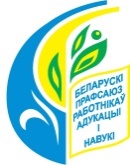 БЕЛОРУССКИЙ ПРОФЕССИОНАЛЬНЫЙ СОЮЗРАБОТНИКОВ ОБРАЗОВАНИЯ И НАУКИпервичная профсоюзная организация государственного учреждения образования «Средняя школа №1 д.Копище» ПРОТОКОЛСостоит на учетеПрисутствуют на собранииОтсутствуют по уважительной причине (отпуск, болезнь, командировка)195 человек104 человек (список прилагается)91 человекПриглашённые:Воробей Ж.А., председатель Минской  районной организации Белорусского профсоюза работников образования и наукиПредседательствующийУманец Т.А.СекретарьВанецкая О.И.